32.31.10.¦321.41.1.	Dakafwerkingen, gegolfde pannen, gebakken aarde NBN EN 1304 / natuurlijke kleurenVH Variabel Ruysdael - Verbeterde holle keramische dakpan met lichte golving geschikt voor zachte hellende daken - rode scherf.20.	MEETCODEPer m2, (van de werkelijk te dekken oppervlakte zonder rekening te houden met de voorgeschreven overlapping).	De te dekken oppervlakte dient te worden gemeten in het vlak aan de onderzijde van de dakbedekking. Voor zover dakbeschot of andere gesloten ondergrond aanwezig is, dient de bovenzijde hiervan als de onderzijde van de dakbedekking te worden beschouwd.#Per m,	Beëindigingen, ontmoetingen, en aansluitingen zoals: nokken, hoeken, killen, knikken, aansluitingen op andere dakbedekkingselementen, randen,.#Per stuk (bestanddelen van eenzelfde aard).	Ladderhaken, …..30.	MATERIALEN.32.	Kenmerken van de dakpannen:.32.10.	Beschrijving:CE-gecertificeerde keramische dakpan, conform NBN EN 1304:2005, met enkele kop- en dubbele zijsluiting, met licht gegolfd profiel, in recht verband verwerkt..32.20.	Basiskenmerken:      #.32.21.	[BMI Monier]-	Fabrikant:	BMI Belgium bv/srl-	Handelsmerk:	BMI Monier VH Variabel Ruysdael#.32.22.	[neutraal]-	Pansoort:	gegolfde pan-	Basismateriaal:	gebakken aarde bekomen door het vormen, drogen en bakken van een kleiig deeg-	Scherf en afwerking:	#rode scherf naturel natuurrood
#rode scherf, geëngobeerd rustiek
#rode scherf, geëngobeerd herfstkleur
#rode scherf, glanzend verglaasd Extra donkerbruin
#rode scherf, glanzend verglaasd Paars
#rode scherf, glanzend verglaasd Zwart
#rode scherf, glanzend verglaasd Gitzwart
#rode scherf, glanzend verglaasd Wijnrood
#rode scherf, glanzend verglaasd Lichtbruin
#rode scherf, mat verglaasd Matzwart
#rode scherf, mat verglaasd Indigo-	Vorm:	normale pan met lichte golving en enkele kop- en dubbele zijsluiting, in recht verband verwerkt-	Afmetingen normale pan (l x b):	361 x 256 mm
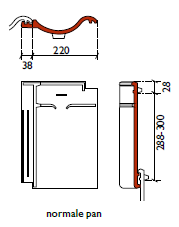 -	Gemiddelde werkende breedte:	220 mm-	Gewicht:	2,6 kg-	Gemiddeld aantal per m²:	15,5-	Gemiddeld gewicht per m²:	ca. 40,7 kg-	Dakhelling:	…°
[minimaal 25°, van 15° tot 25° advies vragen bij de afdeling Dakservice]-	Latafstand	▪ minimale latafstand 288 mm
▪ gemiddelde/ideale latafstand 294 mm
▪ maximale latafstand 300 mm-	Modelgebonden daksysteemcomponenten:
▪ Euro-panhaak VH-Variabel, rekenwaarde 139 N-	Productgarantie:	30 jaar op dakpannen en gebonden hulpstukken: vorstbestendigheid, breuk en waterdichtheid.40.	UITVOERINGDe keramische dakpannen en hulpstukken worden geplaatst overeenkomstig• NBN B 42-001 en NBN B 42-02,• TV 175 van het WTCB,• de richtlijnen van de fabrikant.BMI BELGIUM - posten voor de meetstaatVH Variabel Ruysdael - Verbeterde holle keramische dakpan met lichte golving geschikt voor zachte hellende daken - rode scherfP1	Gegolfde keramische dakpannen	FH	[m²]#P2	Beëindigingen, ontmoetingen, en aansluitingen	FH	[m]#P3	Ladderhaken	FH	[stuk]#P4	Hulpstukken, gevelpan rechts	PM[1]#P5	Hulpstukken, gevelpan links	PM[1]#P6	Hulpstukken, dubbele welpan (werkende breedte ± 260 mm)	PM[1]#P7	Hulpstukken, ventilatiepan (17 cm²)	PM[1]#P8	Hulpstukken, gierzwaluwpan	PM[1]#P9	Hulpstukken, doorvoerpan + lantaarn 25° - 45°	PM[1]#P10	Hulpstukken, onderpan	PM[1]#P11	Hulpstukken, gevelonderpan links / rechts	PM[1]#P12	Hulpstukken, chaperonpan 70° of 90°	PM[1]#P13	Hulpstukken, gevelchaperonpan 70° of 90° links / rechts	PM[1]#P14	Hulpstukken, knikpan 120° en 140	PM[1]#P15	Hulpstukken, knikgevelpan 120° en 140° links / rechts	PM[1]#P16	Hulpstukken, halfronde vorst	PM[1]#P17	Hulpstukken, topgevelvorst rechts / links	PM[1]#P18	Hulpstukken, beginvorst rechts-eindnoordboom	PM[1]#P19	Hulpstukken, elvorst links	PM[1]#P20	Hulpstukken, schubvorst	PM[1]#P21	Hulpstukken, begin schubvorst rechts-eindnoordboom	PM[1]#P22	Hulpstukken, universeel broekstuk	PM[1]#P23	Hulpstukken, piron spits	PM[1]#P24	Hulpstukken,… [afwijkende hulpstukken op aanvraag]	PM[1]BMI BELGIUM BVWijngaardveld 25BE-9300 AalstTel.: 053 72 96 72www.bmigroup.com/beinfo.be.monier@bmigroup.com